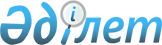 О внесении изменений в решение Кызылжарского районного маслихата Северо-Казахстанской области от 23 декабря 2016 года № 10/1 "О Кызылжарском районном бюджете на 2017-2019 годы"Решение Кызылжарского районного маслихата Северо-Казахстанской области от 3 мая 2017 года № 13/3. Зарегистрировано Департаментом юстиции Северо-Казахстанской области 23 мая 2017 года № 4191
      В соответствии со статьями 106, 109, 111 Бюджетного кодекса Республики Казахстан от 4 декабря 2008 года, статьей 6 Закона Республики Казахстан от 23 января 2001 года "О местном государственном управлении и самоуправлении в Республике Казахстан" Кызылжарский районный маслихат Северо-Казахстанской области РЕШИЛ:
      1. Внести в решение Кызылжарского районного маслихата Северо-Казахстанской области от 23 декабря 2016 года № 10/1 "О Кызылжарском районном бюджете на 2017-2019 годы" (зарегистрировано в Реестре государственной регистрации нормативных правовых актов под № 4004, опубликовано 13 января 2017 года в газетах "Қызылжар", "Маяк") следующие изменения:
       пункт 1 изложить в следующей редакции:
      "1. Утвердить Кызылжарский районный бюджет на 2017-2019 годы согласно приложениям 1, 2 и 3 соответственно, в том числе на 2017 год в следующих объемах:
      1) доходы – 5 042 464 тысяч тенге, в том числе по:
      налоговым поступлениям – 865 609 тысяч тенге;
      неналоговым поступлениям – 13 081 тысяч тенге;
      поступлениям от продажи основного капитала – 25 632 тысяч тенге;
      поступления трансфертов – 4 138 142 тысяч тенге; 
      2) затраты – 5 122 955 тысяч тенге; 
      3) чистое бюджетное кредитование – 98 662 тысяч тенге, в том числе:
      бюджетные кредиты – 122 526 тысяч тенге; 
      погашение бюджетных кредитов – 23 864 тысяч тенге; 
      4) сальдо по операциям с финансовыми активами – 1 625 тысяч тенге, в том числе:
      приобретение финансовых активов – 1 625 тысяч тенге;
      поступления от продажи финансовых активов государства – 0 тысяч тенге;
      5) дефицит (профицит) бюджета – - 180 778 тысяч тенге;
      6) финансирование дефицита (использование профицита) бюджета – 180 778 тысяч тенге:
      поступление займов – 122 526 тысяч тенге;
      погашение займов – 48 483 тысяч тенге;
      используемые остатки бюджетных средств – 106 735 тысяч тенге.";
       пункт 13 изложить в следующей редакции: 
      "13. Утвердить резерв местного исполнительного органа района на 2017 год в сумме 50 000 тысяч тенге.";
       приложения 1, 4 к указанному решению изложить в новой редакции согласно приложениям 1, 2 к настоящему решению.
      2. Настоящее решение вводится в действие с 1 января 2017 года. Кызылжарский районный бюджет на 2017 год
      Продолжение таблицы  Бюджетные программы сельских округов Кызылжарского района на 2017 год
      Продолжение таблицы Бюджетные программы сельских округов Кызылжарского района на 2017 год
      Продолжение таблицы
					© 2012. РГП на ПХВ «Институт законодательства и правовой информации Республики Казахстан» Министерства юстиции Республики Казахстан
				
      Председатель сессии 
Кызылжарского районного 
Северо-Казахстанской области

М. Данилова

      Секретарь Кызылжарского 
районного маслихата 
маслихата 
Северо-Казахстанской области

А. Молдахметова
Приложение 1 к решению сессии районного маслихата от 3 мая 2017 года №13/3Приложение 1 к решению сессии районного маслихата от 23 декабря 2016 года №10/1
Категория
Категория
Наименование
Сумма, тысяч тенге
Класс
Наименование
Сумма, тысяч тенге
Подкласс
Наименование
Сумма, тысяч тенге
1
2
3
4
5
1) Доходы
5 042 464
1
Налоговые поступления
865 609
01
Подоходный налог
74 850
2
Индивидуальный подоходный налог
74 850
03
Социальный налог
336 814
1
Социальный налог
336 814
04
Налоги на собственность
360 166
1
Налоги на имущество
279 144
3
Земельный налог
8 079
4
Налог на транспортные средства 
68 395
5
Единый земельный налог
4 548
05
Внутренние налоги на товары, работы и услуги
86 385
2
Акцизы
5 278
3
Поступления за использование природных и других ресурсов
54 390
4
Сборы за ведение предпринимательской и профессиональной деятельности
26 717
08
Обязательные платежи, взимаемые за совершение юридически значимых действий и (или) выдачу документов уполномоченными на то государственными органами или должностными лицами
7 394
1
Государственная пошлина 
7 394
2
Неналоговые поступления
13 081
01
Доходы от государственной собственности
6 641
5
Доходы от аренды имущества, находящегося в государственной собственности
6 641
06
Прочие неналоговые поступления 
6 440
1
Прочие неналоговые поступления 
6 440
3
Поступления от продажи основного капитала
25 632
03
Продажа земли и нематериальных активов
25 632
1
Продажа земли 
25 000
2
Продажа нематериальных активов
632
4
Поступления трансфертов
4 138 142
02
Трансферты из вышестоящих органов государственного управления
4 138 142
2
Трансферты из областного бюджета
4 138 142
Функциональная группа
Функциональная группа
Функциональная группа
Наименование
Сумма, тысяч тенге
Администратор
Администратор
Наименование
Сумма, тысяч тенге
Программа
Наименование
Сумма, тысяч тенге
1
2
3
4
5
2) Затраты
5 122 955
1
Государственные услуги общего характера
451 447,2
112
Аппарат маслихата района (города областного значения)
15 090
001
Услуги по обеспечению деятельности маслихата района (города областного значения)
15 090
122
Аппарат акима района (города областного значения)
127 882,2
001
Услуги по обеспечению деятельности акима района (города областного значения)
100 004,2
003
Капитальные расходы государственного органа 
27 878
123
Аппарат акима района в городе, города районного значения, поселка, села, сельского округа
229 841,8
001
Услуги по обеспечению деятельности акима района в городе, города районного значения, поселка, села, сельского округа
224 361,8
022
Капитальные расходы государственного органа
4 750
032
Капитальные расходы подведомственных государственных учреждений и организаций
730
459
Отдел экономики и финансов района (города областного значения)
43 944
010
Приватизация, управление коммунальным имуществом, постприватизационная деятельность и регулирование споров, связанных с этим
9 585
001
Услуги по реализации государственной политики в области формирования и развития экономической политики, государственного планирования, исполнения бюджета и управления коммунальной собственностью района (города областного значения)
34 359
495
Отдел архитектуры, строительства, жилищно-коммунального хозяйства, пассажирского транспорта и автомобильных дорог района (города областного значения)
34 689,2
001
Услуги по реализации государственной политики на местном уровне в области архитектуры, строительства, жилищно-коммунального хозяйства, пассажирского транспорта и автомобильных дорог
34 689,2
2
Оборона
21 429
122
Аппарат акима района (города областного значения)
21 429
005
Мероприятия в рамках исполнения всеобщей воинской обязанности
6 491
006
Предупреждение и ликвидация чрезвычайных ситуаций масштаба района (города областного значения)
14 638
007
Мероприятия по профилактике и тушению степных пожаров районного (городского) масштаба, а также пожаров в населенных пунктах, в которых не созданы органы государственной противопожарной службы
300
4
Образование
3 174 980
464
Отдел образования района (города областного значения)
317 778
009
Обеспечение деятельности организаций дошкольного воспитания и обучения
79 451
040
Реализация государственного образовательного заказа в дошкольных организациях образования
238 327
123
Аппарат акима района в городе, города районного значения, поселка, села, сельского округа
12 951
005
Организация бесплатного подвоза учащихся до школы и обратно в сельской местности
12 951
464
Отдел образования района (города областного значения)
2 654 667
003
Общеобразовательное обучение
2 602 161
006
Дополнительное образование для детей
52 506
465
Отдел физической культуры и спорта района (города областного значения)
42 393
017
Дополнительное образование для детей и юношества по спорту
42 393
464
Отдел образования района (города областного значения)
147 191
001
Услуги по реализации государственной политики на местном уровне в области образования 
16 917
005
Приобретение и доставка учебников, учебно-методических комплексов для государственных учреждений образования района (города областного значения)
55 482
015
Ежемесячные выплаты денежных средств опекунам (попечителям) на содержание ребенка-сироты (детей-сирот), и ребенка (детей), оставшегося без попечения родителей
19 566
029
Обследование психического здоровья детей и подростков и оказание психолого-медико-педагогической консультативной помощи населению
13 630
067
Капитальные расходы подведомственных государственных учреждений и организаций
41 596
6
Социальная помощь и социальное обеспечение
276 982
451
Отдел занятости и социальных программ района (города областного значения)
15 150
005
Государственная адресная социальная помощь
500
016
Государственные пособия на детей до 18 лет
2 455
025
Внедрение обусловленной денежной помощи по проекту "Өрлеу"
12 195
464
Отдел образования района (города областного значения)
3 446
030
Содержание ребенка (детей), переданного патронатным воспитателям
3 446
451
Отдел занятости и социальных программ района (города областного значения)
258 170
002
Программа занятости
82 879
007
Социальная помощь отдельным категориям нуждающихся граждан по решениям местных представительных органов
20 866
010
Материальное обеспечение детей-инвалидов, воспитывающихся и обучающихся на дому
752
014
Оказание социальной помощи нуждающимся гражданам на дому
86 065
017
Обеспечение нуждающихся инвалидов обязательными гигиеническими средствами и предоставление услуг специалистами жестового языка, индивидуальными помощниками в соответствии с индивидуальной программой реабилитации инвалида
16 875
023
Обеспечение деятельности центров занятости населения
24 752
001
Услуги по реализации государственной политики на местном уровне в области обеспечения занятости и реализации социальных программ для населения
25 607
011
Оплата услуг по зачислению, выплате и доставке пособий и других социальных выплат
374
495
Отдел архитектуры, строительства, жилищно-коммунального хозяйства, пассажирского транспорта и автомобильных дорог района (города областного значения)
216
050
Реализация Плана мероприятий по обеспечению прав и улучшению качества жизни инвалидов в Республике Казахстан на 2012 – 2018 годы
216
7
Жилищно-коммунальное хозяйство
484 746
495
Отдел архитектуры, строительства, жилищно-коммунального хозяйства, пассажирского транспорта и автомобильных дорог района (города областного значения)
19 340
007
Проектирование и (или) строительство, реконструкция жилья коммунального жилищного фонда
1 840
033
Проектирование, развитие и (или) обустройство инженерно-коммуникационной инфраструктуры
16 500
098
Приобретение жилья коммунального жилищного фонда
1 000
123
Аппарат акима района в городе, города районного значения, поселка, села, сельского округа
4 570
014
Организация водоснабжения населенных пунктов
4 570
495
Отдел архитектуры, строительства, жилищно-коммунального хозяйства, пассажирского транспорта и автомобильных дорог района (города областного значения)
402 247
016
Функционирование системы водоснабжения и водоотведения
200
058
Развитие системы водоснабжения и водоотведения в сельских населенных пунктах
402 047
123
Аппарат акима района в городе, города районного значения, поселка, села, сельского округа
58 514
008
Освещение улиц населенных пунктов
35 476
009
Обеспечение санитарии населенных пунктов
8 305
011
Благоустройство и озеленение населенных пунктов
14 733
495
Отдел архитектуры, строительства, жилищно-коммунального хозяйства, пассажирского транспорта и автомобильных дорог района (города областного значения)
75
028
Содержание мест захоронений и захоронение безродных
75
8
Культура, спорт, туризм и информационное пространство
191 059,2
123
Аппарат акима района в городе, города районного значения, поселка, села, сельского округа
54 971
006
Поддержка культурно-досуговой работы на местном уровне
54 971
455
Отдел культуры и развития языков района (города областного значения)
34 097
003
Поддержка культурно-досуговой работы
34 097
465
Отдел физической культуры и спорта района (города областного значения)
19 304
001
Услуги по реализации государственной политики на местном уровне в сфере физической культуры и спорта
9 217
006
Проведение спортивных соревнований на районном (города областного значения) уровне
799
007
Подготовка и участие членов сборных команд района (города областного значения) по различным видам спорта на областных спортивных соревнованиях
9 288
495
Отдел архитектуры, строительства, жилищно-коммунального хозяйства, пассажирского транспорта и автомобильных дорог района (города областного значения)
2 955
021
Развитие объектов спорта
2 955
455
Отдел культуры и развития языков района (города областного значения)
41 237
006
Функционирование районных (городских) библиотек
37 341
007
Развитие государственного языка и других языков народа Казахстана
3 896
456
Отдел внутренней политики района (города областного значения)
9 895
002
Услуги по проведению государственной информационной политики 
9 895
455
Отдел культуры и развития языков района (города областного значения)
11 638,2
001
Услуги по реализации государственной политики на местном уровне в области развития языков и культуры
9 360,2
032
Капитальные расходы подведомственных государственных учреждений и организаций
2 278
456
Отдел внутренней политики района (города областного значения)
16 962
001
Услуги по реализации государственной политики на местном уровне в области информации, укрепления государственности и формирования социального оптимизма граждан
11 323
003
Реализация мероприятий в сфере молодежной политики
5 639
10
Сельское, водное, лесное, рыбное хозяйство, особо охраняемые природные территории, охрана окружающей среды и животного мира, земельные отношения
154 292,4
459
Отдел экономики и финансов района (города областного значения)
24 434
099
Реализация мер по оказанию социальной поддержки специалистов
24 434
462
Отдел сельского хозяйства района (города областного значения)
23 391,2
001
Услуги по реализации государственной политики на местном уровне в сфере
сельского хозяйства
23 391,2
473
Отдел ветеринарии района (города областного значения)
27 709,2
001
Услуги по реализации государственной политики на местном уровне в сфере ветеринарии
17 730,2
006
Организация санитарного убоя больных животных
350
007
Организация отлова и уничтожения бродячих собак и кошек
2 600
008
Возмещение владельцам стоимости изымаемых и уничтожаемых больных животных, продуктов и сырья животного происхождения
1 115
009
Проведение ветеринарных мероприятий по энзоотическим болезням животных
1 849
010
Проведение мероприятий по идентификации сельскохозяйственных животных 
4 065
463
Отдел земельных отношений района (города областного значения)
13 677
001
Услуги по реализации государственной политики в области регулирования земельных отношений на территории района (города областного значения)
13 677
473
Отдел ветеринарии района (города областного значения)
65 081
011
Проведение противоэпизоотических мероприятий
65 081
12
Транспорт и коммуникации
220 442,3
123
Аппарат акима района в городе, города районного значения, поселка, села, сельского округа
40 895,3
013
Обеспечение функционирования автомобильных дорог в городах районного значения, поселках, селах, сельских округах
40 895,3
495
Отдел архитектуры, строительства, жилищно-коммунального хозяйства, пассажирского транспорта и автомобильных дорог района (города областного значения)
179 547
023
Обеспечение функционирования автомобильных дорог
178 887
039
Субсидирование пассажирских перевозок по социально значимым городским (сельским), пригородным и внутрирайонным сообщениям 
660
13
Прочие
99 225,2
469
Отдел предпринимательства района (города областного значения)
8 060,2
001
Услуги по реализации государственной политики на местном уровне в области развития предпринимательства
8 060,2
123
Аппарат акима района в городе, города районного значения, поселка, села, сельского округа
41 165
040
Реализация мер по содействию экономическому развитию регионов в рамках Программы развития регионов до 2020 года
41 165
459
Отдел экономики и финансов района (города областного значения)
50 000
012
Резерв местного исполнительного органа района (города областного значения) 
50 000
15
Трансферты
48 351,7
459
Отдел экономики и финансов района (города областного значения)
48 351,7
006
Возврат неиспользованных (недоиспользованных) целевых трансфертов
11 608,5
016
Возврат использованных не по целевому назначению целевых трансфертов
4 320
051
Трансферты органам местного самоуправления
950
054
Возврат сумм неиспользованных (недоиспользованных) целевых трансфертов, выделенных из республиканского бюджета за счет целевого трансферта из Национального фонда Республики Казахстан
31 473,2
3) Чистое бюджетное кредитование
98 662
Бюджетные кредиты
122 526
10
Сельское, водное, лесное, рыбное хозяйство, особо охраняемые природные территории, охрана окружающей среды и животного мира, земельные отношения
122 526
459
Отдел экономики и финансов района (города областного значения)
122 526
018
Бюджетные кредиты для реализации мер социальной поддержки специалистов
122 526
Категория
Класс
Подкласс
Наименование
Сумма, тысяч тенге
5
Погашение бюджетных кредитов
23 864
01
Погашение бюджетных кредитов
23 864
1
Погашение бюджетных кредитов, выданных из государственного бюджета
23 864
4) Сальдо по операциям с финансовыми активами
1 625
Приобретение финансовых активов
1 625
13
Прочие
1 625
473
Отдел ветеринарии района (города областного значения)
1 625
065
Формирование или увеличение уставного капитала юридических лиц
1 625
Категория
Класс
Подкласс
Наименование
Сумма, тысяч тенге
6
Поступления от продажи финансовых активов государства
0
5) Дефицит (профицит) бюджета
-180 778
6) Финансирование дефицита (использование профицита) бюджета
180 778
7
Поступления займов
122 526
01
Внутренние государственные займы
122 526
2
Договоры займа
122 526
Функциональная группа
Администратор
Программа
Наименование
Сумма, тысяч тенге
Функциональная группа
Администратор
Программа
Наименование
Сумма, тысяч тенге
16
Погашение займов
48 483
459
Отдел экономики и финансов района (города областного значения)
48 483
005
Погашение долга местного исполнительного органа перед вышестоящим бюджетом
48 483
Категория
Класс
Подкласс
Наименование
Сумма, тысяч тенге
8
Используемые остатки бюджетных средств
106 735
01
Остатки бюджетных средств
106 735
1
Свободные остатки бюджетных средств
106 735Приложение 2 к решению сессии районного маслихата от 3 мая 2017 года №13/3Приложение 4 к решению сессии районного маслихата от 23 декабря 2016 года №10/1
Функциональная группа
Всего
Администратор
Всего
Программа
 Наименование
Всего
 Наименование
Всего
1
2
3
4
Всего
255 159,5
1
Государственные услуги общего характера
108 723,2
123
Аппарат акима района в городе, города районного значения, поселка, села, сельского округа
108 723,2
001
Услуги по обеспечению деятельности акима района в городе, города районного значения, поселка, села, сельского округа
106 181,2
022
Капитальные расходы государственного органа
2 250
032
Капитальные расходы подведомственных государственных учреждений и организаций
292
4
Образование
7 466
123
Аппарат акима района в городе, города районного значения, поселка, села, сельского округа
7 466
005
Организация бесплатного подвоза учащихся до школы и обратно в сельской местности
7 466
7
Жилищно-коммунальное хозяйство
52 453
123
Аппарат акима района в городе, города районного значения, поселка, села, сельского округа
52 453
014
Организация водоснабжения населенных пунктов
3 770
008
Освещение улиц населенных пунктов
25 645
009
Обеспечение санитарии населенных пунктов
8 305
011
Благоустройство и озеленение населенных пунктов
14 733
8
Культура, спорт, туризм и информационное пространство
24 147
123
Аппарат акима района в городе, города районного значения, поселка, села, сельского округа
24 147
006
Поддержка культурно-досуговой работы на местном уровне
24 147
12
Транспорт и коммуникации
35 195,3
123
Аппарат акима района в городе, города районного значения, поселка, села, сельского округа
35 195,3
013
Обеспечение функционирования автомобильных дорог в городах районного значения, поселках, селах, сельских округах
35 195,3
13
Прочие
27 175
123
Аппарат акима района в городе, города районного значения, поселка, села, сельского округа
27 175
040
Реализация мер по содействию экономическому развитию регионов в рамках Программы развития регионов до 2020 года
27 175
Архангельский
Асановский
Березовский
Бескольский
Бугровской
Вагулинский
Виноградовский
Куйбышевский
Кызылжарский
Архангельский
Асановский
Березовский
Бескольский
Бугровской
Вагулинский
Виноградовский
Куйбышевский
Кызылжарский
Архангельский
Асановский
Березовский
Бескольский
Бугровской
Вагулинский
Виноградовский
Куйбышевский
Кызылжарский
14 801,2
15 541
22 770,2
108 779,5
14 986,2
23 851,2
13 351
23 435
17 644,2
10 757,2
11 564
13 730,2
17 413,2
11 168,2
10 658,2
9 212
12 410
11 810,2
10 757,2
11 564
13 730,2
17 413,2
11 168,2
10 658,2
9 212
12 410
11 810,2
10 507,2
11 314
13 480,2
17 163,2
10 918,2
10 116,2
8 962
12 160
11 560,2
250
250
250
250
250
250
250
250
250
292
0
1 566
1 549
0
663
1 986
622
475
605
0
1 566
1 549
0
663
1 986
622
475
605
1 566
1 549
663
1 986
622
475
605
900
1 012
2 973
41 688
437
1 825
2 118
800
700
900
1 012
2 973
41 688
437
1 825
2 118
800
700
1 712
840
1 218
900
1 012
1 261
18 650
437
985
900
800
700
8 305
14 733
1 745
0
3 119
0
1 319
7 983
0
8 351
1 630
1 745
0
3 119
0
1 319
7 983
0
8 351
1 630
1 745
3 119
1 319
7 983
8 351
1 630
0
0
0
33 695,3
0
0
0
0
1 500
0
0
0
33 695,3
0
0
0
0
1 500
33 695,3
1 500
1 399
1 399
1 399
15 983
1 399
1 399
1 399
1 399
1 399
1 399
1 399
1 399
15 983
1 399
1 399
1 399
1 399
1 399
1 399
1 399
1 399
15 983
1 399
1 399
1 399
1 399
1 399
Функциональная группа
Функциональная группа
Функциональная группа
Функциональная группа
Всего
Администратор
Администратор
Администратор
Всего
Программа
Программа
Всего
Наименование
Всего
1
2
3
4
Всего
187 748,6
1
Государственные услуги общего характера
121 118,6
123
Аппарат акима района в городе, города районного значения, поселка, села, сельского округа
121 118,6
001
Услуги по обеспечению деятельности акима района в городе, города районного значения, поселка, села, сельского округа
118 180,6
022
Капитальные расходы государственного органа
2 500
032
Капитальные расходы подведомственных государственных учреждений и организаций
438
4
Образование
5 485
123
Аппарат акима района в городе, города районного значения, поселка, села, сельского округа
5 485
005
Организация бесплатного подвоза учащихся до школы и обратно в сельской местности
5 485
7
Жилищно-коммунальное хозяйство
10 631
123
Аппарат акима района в городе, города районного значения, поселка, села, сельского округа
10 631
014
Организация водоснабжения населенных пунктов
800
008
Освещение улиц населенных пунктов
9 831
8
Культура, спорт, туризм и информационное пространство
30 824
123
Аппарат акима района в городе, города районного значения, поселка, села, сельского округа
30 824
006
Поддержка культурно-досуговой работы на местном уровне
30 824
12
Транспорт и коммуникации
5 700
123
Аппарат акима района в городе, города районного значения, поселка, села, сельского округа
5 700
013
Обеспечение функционирования автомобильных дорог в городах районного значения, поселках, селах, сельских округах
5 700
13
Прочие
13 990
123
Аппарат акима района в городе, города районного значения, поселка, села, сельского округа
13 990
040
Реализация мер по содействию экономическому развитию регионов в рамках Программы развития регионов до 2020 года
13 990
в том числе
в том числе
в том числе
в том числе
в том числе
в том числе
в том числе
в том числе
в том числе
в том числе
Лесной
Налобинский
Новоникольский
Петерфельдский
Прибрежный
Рассветский
Рощинский
Светлопольский
Соколовский
Якорьский
Лесной
Налобинский
Новоникольский
Петерфельдский
Прибрежный
Рассветский
Рощинский
Светлопольский
Соколовский
Якорьский
 5
Лесной
Налобинский
Новоникольский
Петерфельдский
Прибрежный
Рассветский
Рощинский
Светлопольский
Соколовский
Якорьский
17 465,2
13 924,2
17 026,2
16 940
18 026,2
20 139,2
22 873,2
14 718
26 159,2
20 477,2
9 412,2
11 925,2
11 143,2
12 956
12 277,2
13 227,2
12 773,2
11 025
15 723,2
10 656,2
9 412,2
11 925,2
11 143,2
12 956
12 277,2
13 227,2
12 773,2
11 025
15 723,2
10 656,2
9 162,2
11 675,2
10 893,2
12 706
12 027,2
12 977,2
12 297,2
10 775
15 473,2
10 194,2
250
250
250
250
250
250
250
250
250
250
226
212
0
0
636
1 435
0
1 578
0
1 361
0
475
0
0
636
1 435
0
1 578
0
1 361
0
475
636
1 435
1 578
1 361
475
781
600
400
1 150
2 350
1 031
1 349
933
1 216
821
781
600
400
1 150
2 350
1 031
1 349
933
1 216
821
300
500
781
600
400
850
2 350
1 031
849
933
1 216
821
5 873
0
3 448
0
0
1 404
5 352
0
7 621
7 126
5 873
0
3 448
0
0
1 404
5 352
0
7 621
7 126
5 873
3 448
1 404
5 352
7 621
7 126
0
0
0
0
2 000
1 500
2 000
0
200
0
0
0
0
0
2 000
1 500
2 000
0
200
0
2 000
1 500
2 000
200
1 399
1 399
1 399
1 399
1 399
1 399
1 399
1 399
1 399
1 399
1 399
1 399
1 399
1 399
1 399
1 399
1 399
1 399
1 399
1 399
1 399
1 399
1 399
1 399
1 399
1 399
1 399
1 399
1 399
1 399